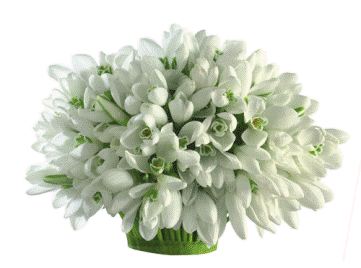                                                                                                «Утверждаю»                                                       Директор МБОУ СОШ № 1имени А. В. Суворова___________ Н. Г. Буряк                                                                          Расписания занятий кружков ЦДТ «Созвездие», работающих на базе МБОУ СОШ № 1 имени А. В. Суворова	в  период весенних каникул	Зам. директора по ВР                                                    В.Ю.Кучерова№ п/пФ.И.О. руководителяНазвание кружкаДень неделиЧасы работы1Брилёва Елена АлександровнаКружок «Волшебный клубочек»понедельник13.35-14.2014.30-15.151Брилёва Елена АлександровнаКружок «Волшебный клубочек»среда13.30-14.1514.25-15.101Брилёва Елена АлександровнаКружок «Волшебный клубочек»пятница16.00-16.4516.55-17.401Брилёва Елена АлександровнаКружок «Акварелька»понедельник10.50—11.3511.45-12.3012.40-13.251Брилёва Елена АлександровнаКружок «Акварелька»пятница13.15-14.0014.10-14.5515.05-15.502Бенова Ольга Евгеньевна«Страна мастеров»1 группа1 группа2Бенова Ольга Евгеньевна«Страна мастеров»понедельник11.00-11.4511.55-12.402Бенова Ольга Евгеньевна«Страна мастеров»четверг11.00-11.4511.55-12.402Бенова Ольга Евгеньевна«Страна мастеров»пятница11.00-11.4511.55-12.402Бенова Ольга Евгеньевна«Страна мастеров»2 группа2 группа2Бенова Ольга Евгеньевна«Страна мастеров»вторник11.00-11.4511.55-12.402Бенова Ольга Евгеньевна«Страна мастеров»среда11.00-11.4511.55-12.402Бенова Ольга Евгеньевна«Страна мастеров»пятница13.00-13.4513.55-14.402Бенова Ольга Евгеньевна«Страна мастеров»3 группа3 группа2Бенова Ольга Евгеньевна«Страна мастеров»понедельник10.00-13.4513.55-14.4014.50-15.352Бенова Ольга Евгеньевна«Страна мастеров»среда13.00-13.4513.55-14.4014.50-15.353Манушенкова Марина Ивановналитературное объединение «Волшебное слово»вторник13.10-13.5514.05-14.503Манушенкова Марина Ивановналитературное объединение «Волшебное слово»пятница13.10-13.5514.05-14.504Погодина Светлана Николаевнакружок «Народное творчество»1 группа1 группа4Погодина Светлана Николаевнакружок «Народное творчество»понедельник10.30-11.1511.25-12.104Погодина Светлана Николаевнакружок «Народное творчество»четверг10.30-11.1511.25-12.104Погодина Светлана Николаевнакружок «Народное творчество»4Погодина Светлана Николаевнакружок «Народное творчество»2 группа2 группа4Погодина Светлана Николаевнакружок «Народное творчество»среда10.30-11.1511.25-12.104Погодина Светлана Николаевнакружок «Народное творчество»пятница10.30-11.1511.25-12.105Буянов Евгений Николаевичобъединение «Лира»1 группа1 группа5Буянов Евгений Николаевичобъединение «Лира»понедельник13.30-14.1514.25-15.105Буянов Евгений Николаевичобъединение «Лира»среда13.30-14.1514.25-15.105Буянов Евгений Николаевичобъединение «Лира»пятница13.30-14.1514.25-15.105Буянов Евгений Николаевичобъединение «Лира»2 группа2 группа5Буянов Евгений Николаевичобъединение «Лира»вторник13.30-14.1514.25-15.105Буянов Евгений Николаевичобъединение «Лира»четверг13.30-14.1514.25-15.106Тараканова Наталья Витальевнакружок «Радуга цвета»понедельник11.30-12.1512.25-13.1013.20-14.056Тараканова Наталья Витальевнакружок «Радуга цвета»четверг14.00-14.4514.55-15.4015.50-16.35